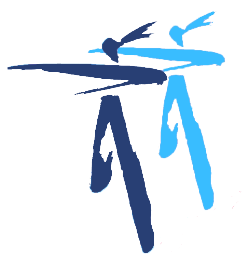 JOUKKUEVOIMISTELUNJOUKKUEET JA OSALLISTUJAT, VALMENTAJAT JA APUVALMENTAJAT 2020-2021JÄRVENPÄÄN VOIMISTELIJAT RYVIVIEN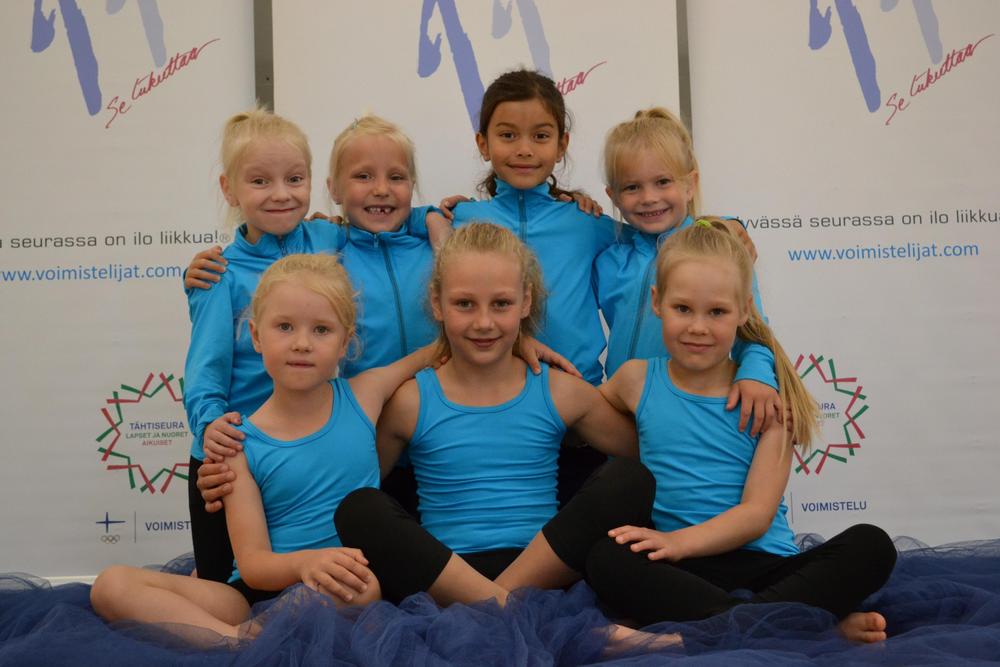 SYKSY 2020Kilpailusarja: StaraVoimistelijat: Enni Hakala, Ella Lindström, Isabella Miettinen, Venla Kuulas, Luna Rautakoura, Bea Vilén, Jinna Almgren, Fiona Siren, Stella LahtiValmentajat: Jenna Marjakangas, Julianna Korjus, Tinja TuomiTreenimäärä/vko 3x vkoTapahtumat: Elise cup stara 15.10.2020, Kerava cup stara 5.11.2020, taitokilpailuitaKEVÄT 2021

Kilpailusarja: StaraVoimistelijat: Enni Hakala, Ella Lindström, Isabella Miettinen, Sanni Kuisma, Luna Rautakoura, Bea Vilén, Jinna Almgren, Fiona Siren, Jenni Saloranta, Olivia KervinenValmentajat: Jenna Marjakangas, Julianna Korjus, Tinja TuomiTreenimäärä/vko 3x vkoTapahtumat: Hyvinkää cup stara, HJM cup stara etänä ja Unelmien stara etänä, taitokilpailuitVIVINA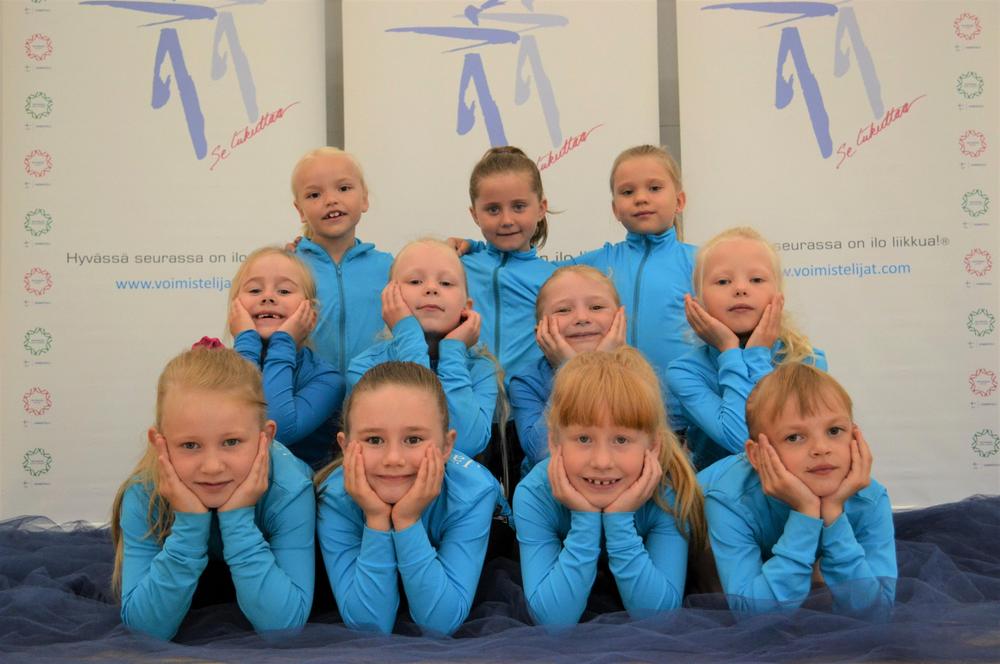 SYKSY 2020Kilpailusarja: StaraVoimistelijat: Juni Aho, Vienna Kärkkäinen, Noomi Karhu, Nelita Ristimäki, Hilla Multala, Säde Siipo, Iisa Leskinen, Aana Honkanen, Aino Keränen, Pihla Puikkonen, Meea Kivinen ja Elea JokimäkiValmentajat: Julianna Korjus ja Jenna MarjakangasTreenimäärä 3-4 kertaaTapahtumat: 3x stara, 2x taitokisaKEVÄT 2021Kilpailusarja: StaraVoimistelijat: Juni Aho, Vienna Kärkkäinen, Noomi Karhu, Nelita Ristimäki, Hilla Multala, Säde Siipo, Iisa Leskinen, Aana Honkanen, Aino Keränen, Pihla Puikkonen, Meea Kivinen, Venla Kuulas ja Elea JokimäkiValmentajat: Julianna Korjus ja Jenna MarjakangasTreenimäärä 3-4 kertaaTapahtumat: 3x stara, 4x taitokisaBIANCAT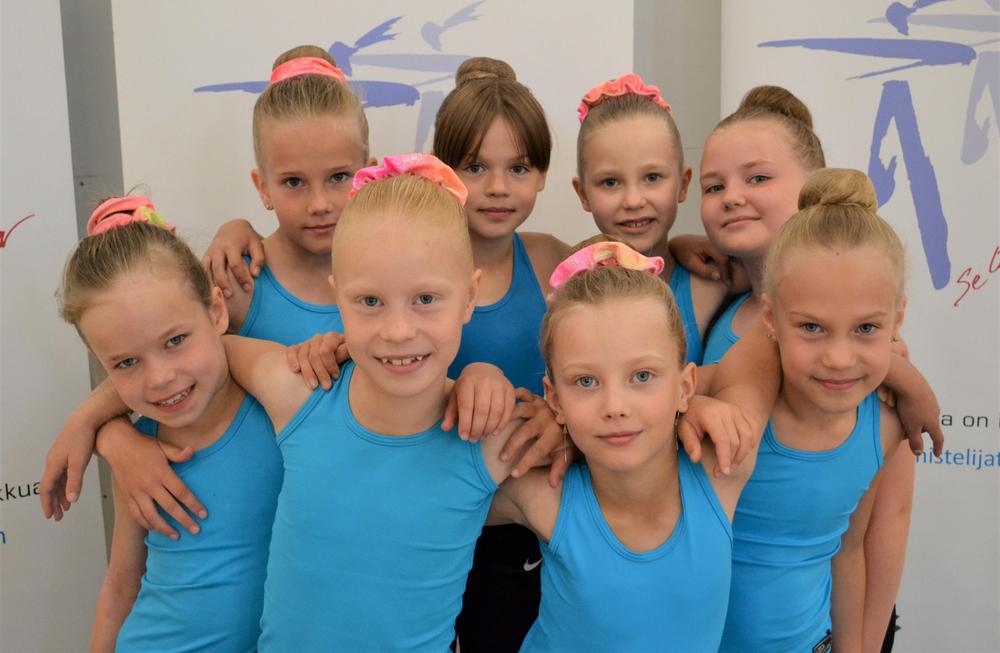 SYKSY 2020Kilpailusarja: 8-10vVoimistelijat: Hapuoja Hilla, Hovi Iita, Jääskeläinen Kerttu, Kaipiainen Anni, Lukkarila Sade, Ojala Aili, Salla Rask, Toikkanen Enni, Uotila Lilja, Kerttu ValjakkaValmentajat: Lotta Åström, Julianna KorjusTapahtumat: HJM taitokilpalut sekä 3x JV cup kilpailut, leiritKEVÄT 2021Kilpailusarja: 8-10v.Voimistelijat: Hapuoja Hilla, Hovi Iita, Jääskeläinen Kerttu, Kaipiainen Anni, Lukkarila Sade, Ojala Aili, Toikkanen Enni, Uotila Lilja, Salla Rask, Kerttu ValjakkaValmentajat: Lotta Åström, Vilma Kyrönviita, Johanna VäliahoTreenimäärä 4x vkoTapahtumat: HJM taitokilpailut sekä 3x JV cup kilpailut (virtuaali)BELLAT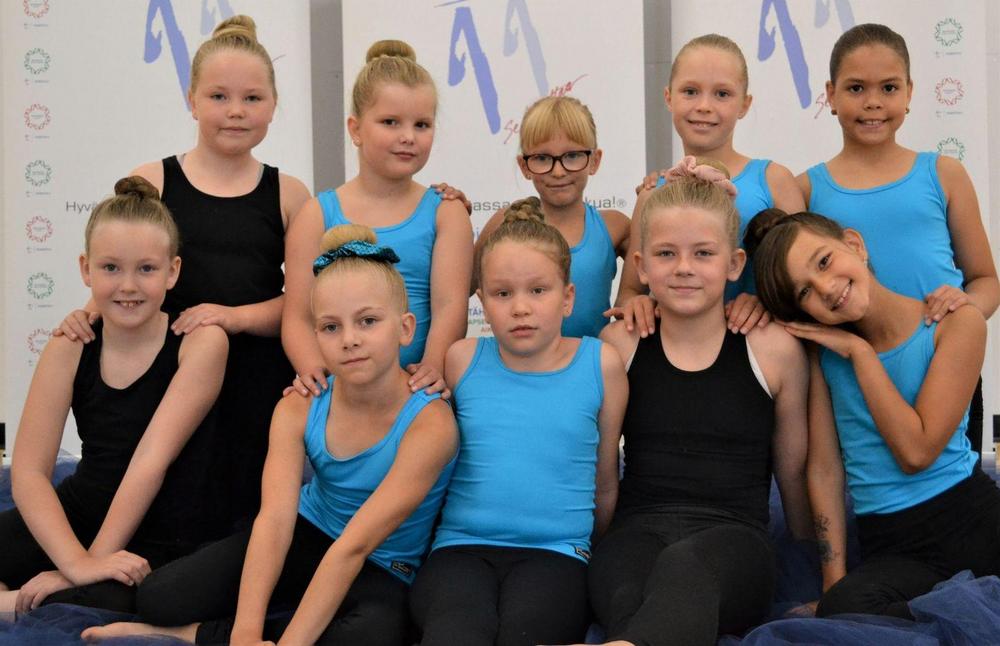 SYKSY 2020Kilpailusarja: 8-10vVoimistelijat: Bergström Emilia, De Castro Leite Priela, Gutierrez Enni, Haverinen Hilda, Hedeman Charlotta, Kalliolinna Sissi, Rinnekangas Emilia, Ryynänen Vivian, Thapaliya Isabella, Uusitalo MinttuValmentajat: Kyrönviita Vilma, Åström Lotta, Marjakangas Jenna (taitovalmennus)Treenimäärä/vko: 3x/vko (1,5h-2h) + vapaaehtoinen taitovalmennus 1x/vko (1,5h)Tapahtumat: 8.8. ohjelmaleiripäivä, 22.8. valmennusryhmien leiripäivä,  5.9. HJM-taitokilpailut, 6.9. HJM-kutsuleiri, 20.9. HJM harjoituskilpailut/HJM-taitokilpailut, 3.10. HJM-taitokilpailut, 24.9.-25.10. VVS Cup, 14.-15.11. Attitude Cup KEVÄT 2021Kilpailusarja: 8-10vVoimistelijat: Bergström Emilia, De Castro Leite Priela, Gutierrez Enni, Haverinen Hilda, Hedeman Charlotta, Kalliolinna Sissi, Thapaliya Isabella, Uusitalo MinttuValmentajat: Kyrönviita Vilma, Åström LottaTreenimäärä/vko: 4x/vko (2h) Tapahtumat: 5.1. ohjelmaleiripäivä,  8.-9.5. Hyvinkää Cup (virtual), 15.-16.5. HJM Cup (virtual), 23.5. JäV kevätnäytös (virtual), 29.5. JV Cup Huittinen (virtual) sekä HJM taitokisat (virtual)BELINAT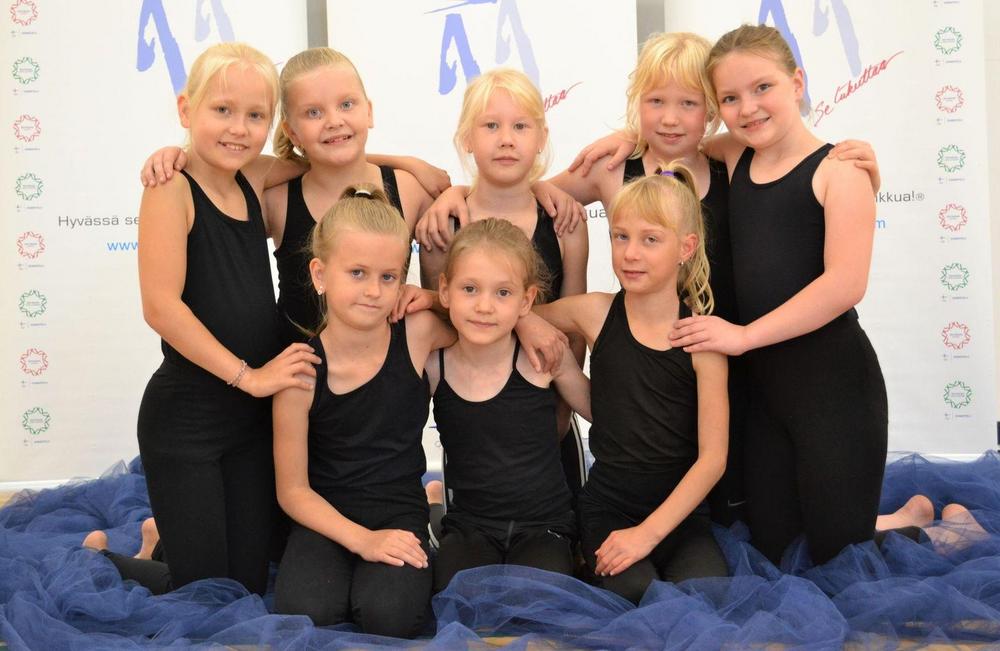 SYKSY 2020:Kilpailusarja: staraVoimisteljat: Nella Vastamäki, Selina Blomqvist, Anni Angerias, Lilia Karjalainen, Jessica Lehti, Emilii Kangas, Sonja Suni, Fiona Peltola, Inka Tuulos, Julia Seppälä, Ellen Salokangas, Fia SegersvärdValmentajat: Tinja Tuomi ja Jenna MarjakangasTreenimäärä/vko:2-3x/vkoTapahtumat: Elise cup stara, Kerava cup staraKEVÄT 2021Kilpailusarja: staraVoimisteljat: Selina Blomqvist, Anni Angerias, Lilia Karjalainen, Jessica Lehti, Emilii Kangas, Sonja Suni, Fiona Peltola, Inka Tuulos, Julia Seppälä, Ellen Salokangas, Fia SegersvärdValmentajat: Tinja Tuomi ja Jenna MarjakangasTreenimäärä/vko: 3x/vkoTapahtumat: Hyvinkää cup stara, HJM-cup stara, Unelmien staraDELINATSYKSY 2020Kilpailusarja: 10-12vVoimistelijat: Delia Aro, Lumia Hyytiäinen, Milja Karhu, Cecilia Kiukas, Kerttu Piirainen, Jade Paimola, Jasmin Amur, Ada Pyörre, Jadeliina Korjus, Sara SuonkantaValmentajat: Janita Honkavaara, Julianna Korjus, Jenniina Korjus (TV)Treenimäärä/vko: 4 x/vkoTapahtumat: HJM-taitokilpailut, JV Cup kilpailut, leiritKEVÄT 2021Kilpailusarja: 10-12v sarjaVoimistelijat: Lumia Hyytiäinen, Cecilia Kiukas, Jade Paimola, Jasmin Amur, Jadeliina Korjus, Isabella Palviainen, Inka Poutanen, Eleonora Tuul, Ida MäkipääValmentajat: Julianna Korjus, Janita Honkavaara  ja Jenniina Korjus (taitovalmennus)Treenimäärä/vko: 4x/vkoTapahtumat: HJM-taitokilpailut, JV Cup kilpailut (virtual)DIANNATSYKSY 2020Kilpailusarja: 10-12v. Voimistelijat: Salli Tervaskanto, Enna Honkanen, Emma Piispanen, Ada Laitinen, Eleanora Tuul, Isabella Palviainen, Inka Poutanen, Oona HärmäValmentajat: Jenna Marjakangas, Tinja TuomiTreenimäärä/vko: 4x/vkoTapahtumat: Syyscup, Elise cup, Kerava cup, Attitude cupKEVÄT 2021Kilpailusarja: 10-12v.Voimistelijat: Salli Tervaskanto, Enna Honkanen, Emma Piispanen, Maija Ojala, Nelli Harju, Matilda Vanhanen, Selina Salminen, Oona Härmä, Ada LaitinenValmentajat: Jenna Marjakangas, Tinja Tuomi, Vilma KyrönviitaTapahtumat: Vantaa cup, Hyvinkää cup, HJM-cupDANIELLAT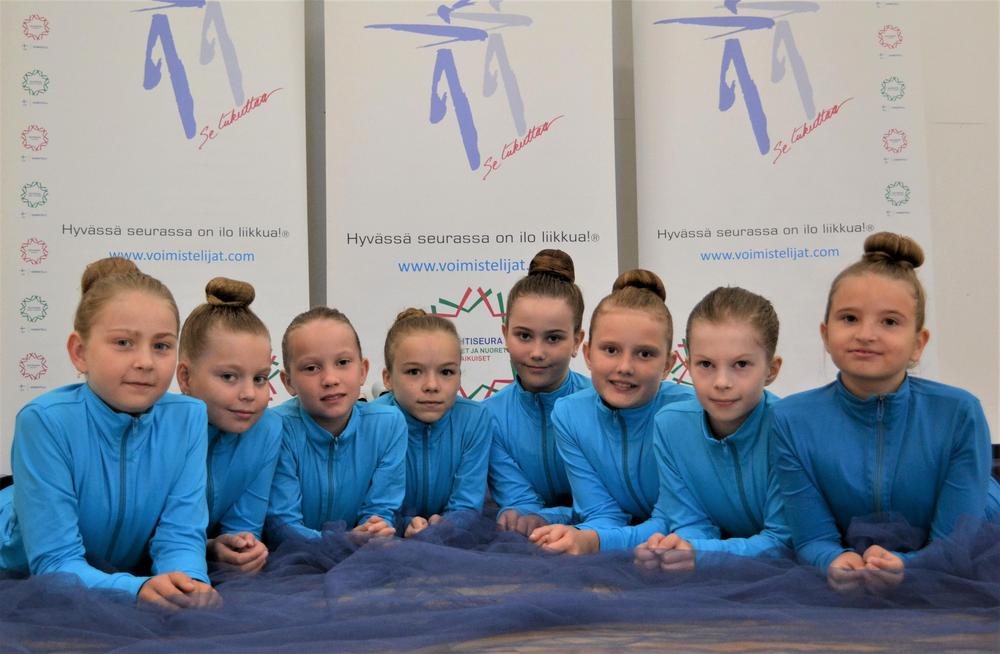 SYKSY 2020Kilpailusarja: 10-12v.Voimistelijat: Harju Nelli, Jokinen Lilja, Mäki Mona, Mäkipää Ida, Ojala Maija, Tenhunen Wilma, Toivonen Else, Vanhanen Matilda, Virtanen OliviaValmentajat: Kyrönviita Vilma, Frimodig Doris, Tuomi Tinja (taitovalmennus)Treenimäärä/vko: 3x/vko (2h) + vapaaehtoinen taitovalmennus 1x/vko (2h)Tapahtumat: 8.8. ohjelmaleiripäivä, 22.8. valmennusryhmien leiripäivä, 5.9. HJM-taitokilpailut + ohjelmaleiripäivä, 6.9. HJM-kutsuleiri, 20.9. HJM harjoituskilpailut/HJM-taitokilpailut, 3.10. HJM-taitokilpailut, 22.10. HJM-kisakatselmus, 24.9.-25.10. VVS Cup, 14.-15.11. Attitude Cup,  5.-6.12. JäV stara ja joulunäytösKEVÄT 2021Kilpailusarja: 10-12 v.Voimistelijat: Hyttinen Taika, Jokinen Lilja, Konik Kaitlyn, Korhonen Netta, Mäki Mona, Sariola Julia, Seppänen Netta, Tenhunen Wilma, Toivonen Else, Virtanen OliviaValmentajat: Kyrönviita Vilma, Frimodig Doris, Kaunisto Jenni, Tuomi Tinja (taitovalmennus)Treenimäärä/vko: 3x/vko (2h) + vapaaehtoinen taitovalmennus 1x/vko (2h)Tapahtumat: 6.1. ohjelmaleiripäivä, 23.4. HJM-taitokilpailut, 8.-9.5. Hyvinkää Cup (virtual) ja HJM-taitokilpailut, 15.-16.5. HJM Cup (virtual), 21.-22.5. HJM-taitokilpailut, 15.6. HJM-taitokilpailut, 23.5. JäV kevätnäytös,  29.5. JV Cup Huittinen (virtual)DIVIASYKSY 2020Kilpailusarja: 10-12v.Voimistelijat: Emilia Autio, Selina Salminen, Netta Seppänen, Taika Hyttinen, Siiri Männistö, Hilla Hekanaho, Juulia Sariola, Kailtyn Konik, Nea Ristimäki, Netta Korhonen Valmentajat: Jenni Kaunisto, Anni Westerlund, Emma RiikonenNEFIRSYKSY 2020Kilpailusarja: 12-14v kilpa Voimistelijat: Aronen Sini, Falck Oona, Miettinen Kaisa, Nordström Aurora, Olenius Ellen, Rehtilä Eimi, Ruokamo SaaraValmentajat: Kyrönviita Vilma, Åström LottaTreenimäärä/vko: 4x/vko (2-2,5h)Tapahtumat: 8.8. ohjelmaleiripäivä, 3.-4.10. Syys Cup, 24.-25.10. VVS Cup, 14.-15.11. Attitude Cup               INELLATSYKSY 2020Kilpailusarja: 12-14 v. harrasteVoimistelijat: Pihla Vainio, Jessica Korhonen, Venla Aarra, Luna Laine, Aino Lehtiranta, Thea Segersvärd, Anna GutierrezValmentajat: Jenna Marjakangas, Tinja TuomiTreenimäärä/vko: 3x vkoTapahtumat: Syys cup 3.-4.10.2020 (1.), Elise cup 25.10. (2.), Kerava cup 7.11.2020 (1.), Elixiria cup 22.11.2020 (4.)NEFEAKEVÄT 2021Kilpailusarja: 12-14v. harraste ja kilpaVoimistelijat: Pihla Vainio, Jessica Korhonen, Venla Aarra, Luna Laine, Aino Lehtiranta, Thea Segersvärd, Anna Gutierrez, Saara Ruokamo, Aronen Sini, Aurora Nordström, Oona FalckValmentajat: Jenna Marjakangas, Vilma Kyrönviita ja Lotta ÅströmTreenimäärä/vko: 4x vkoTapahtumat: Hyvinkää cup 8.5.2021 (harraste 2.), 15.-16.5.2021 KILPA, Huittinen
INEA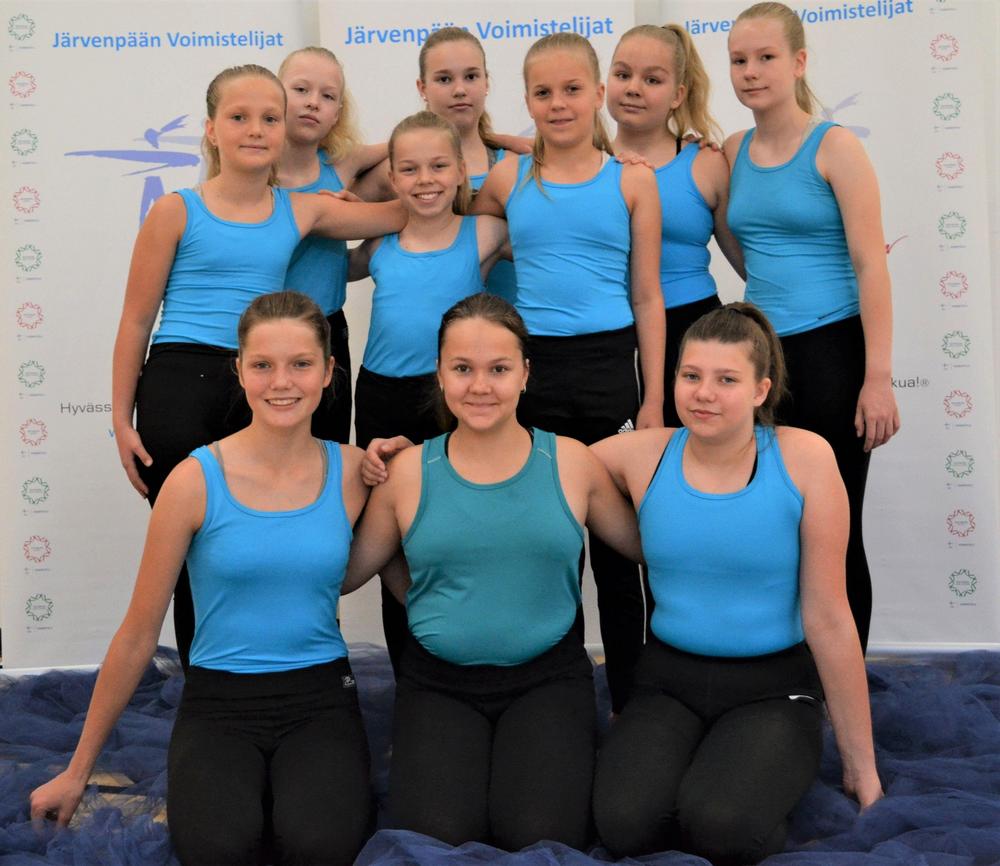 SYKSY 2020Kilpailusarja: 12-14v. harrasteVoimistelijat: Nella Lehtonen, Emma Manninen, Senja Koskelainen, Ivana Kinnunen, Emma-Lotta Lötjönen, Emmi Manninen, Neela Puhakka, Ella Lind, Varpu Nick, Alina VähäkuopusValmentajat: Tinja Tuomi, Emma Riikonen, Jenni KaunistoTreenimäärä/vko: 3x/vkoTapahtumat:3.10. SyysCup (ktg 7), 25.10. Elise Cup (ktg 6), 7.11. Kerava Cup (ktg 5, 3.sija), 22.11. Elixiria Cup (ktg 5)KEVÄT 2021Kilpailusarja: 12-14v. harrasteVoimistelijat: Nella Lehtonen, Emma Manninen, Senja Koskelainen, Ivana Kinnunen, Emma-Lotta Lötjönen, Emmi Manninen, Neela Puhakka, Ella Lind, Varpu Nick, Alina VähäkuopusValmentajat: Tinja Tuomi, Emma Riikonen, Jenni KaunistoTreenimäärä/vko: 3x/vkoTapahtumat: 8.5. Hyvinkää Cup (ktg 4, 1. sija), 16.5. HJM Cup (ktg 3, 2. sija), 29.5. JvV Cup, Huittinen (ktg 5, sija 7.).EVELIE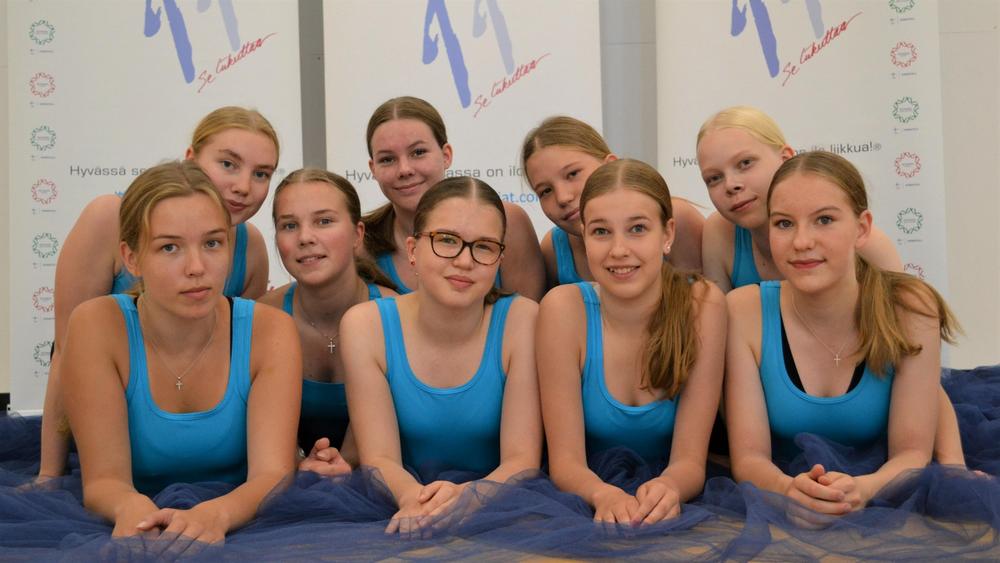 SYKSY 2020Kilpailussarja: 14-16v. harrasteVoimistelijat: Lila Aronen, Elna Koskinen, Heidi Laisalmi, Ronja Aarra, Helmi Leminen, Noora Lähde, Moona Puhakka, Nelli Reinikka, Maija LaitiValmentajat: Jenni Kaunisto, Jenna Marjakangas ja Johanna VäliahoTreenimäärä 3x vkoTapahtumat: 3.10. SyysCup (14.200. 7.sija), 7.11. Kerava Cup (14,733. 5. sija), 22.11. Elixiria Cup (14,600. 6. sija)KEVÄT 2021Kilpailussarja: 14-16v. harrasteVoimistelijat: Lila Aronen, Elna Koskinen, Heidi Laisalmi, Ronja Aarra, Helmi Leminen, Noora Lähde, Moona Puhakka, Nelli Reinikka, Maija LaitiValmentajat: Jenni Kaunisto, Jenna Marjakangas ja Johanna VäliahoTreenimäärä 3x vkoTapahtumat: virtuaalikisat 3 kpl (8.5. Hyvinkää Cup (14,250. 4. sija),16.5. HJM Cup (16,333. 3.sija), 29.5. JvV Cup, Huittinen (14,233. 3. sija)), seuran virtuaalinen kevätnäytös VALERINASYKSY 2020

Kilpailusarja: yli 18v. harrasteVoimistelijat: Hanna Tertsunen, Nelli Veijalainen, Sonja Pirnes, Vilma Timonen, Aino Pahkala, Jenni Kaunisto, Venla Lahelma; Jenna MarjakangasValmentajat: Johanna Väliaho ja Nea LeinonenTreenimäärä: 2x vkoTapahtumat: Syys Cup 6. sija, Elise Cup 1. sija, Kerava Cup 1. sija, Elixiria Cup 5. sija (virtuaali) KEVÄT 2021

Kilpailusarja: yli 18v. harrasteVoimistelijat: Doris Frimodig, Nelli Veijalainen, Sonja Pirnes, Vilma Timonen, Aino Pahkala, Jenni Kaunisto, Hanna Tertsunen, Julianna Korjus, Jenna MarjakangasValmentajat: Johanna Väliaho ja Nea LeinonenTreenimäärä: 2x vkoTapahtumat: (Virtuaalikisat) Hyvinkää Cup 2. sija, HJM Cup 2. sija, TV Open 3. sija, kevätnäytösTEAM MAMASSYKSY 2020Voimistelijat: Annamari Aronen, Juulia Tella, Minnastina Miettinen, Anu Laitinen, Anne Pietarila, Nina Heikkinen, Maria NovikovaValmentajat: Julianna KorjusHarjoitusmäärä: 1x viikkoKEVÄT 2021Voimistelijat: Annamari Aronen, Juulia Tella, Minnastina Miettinen, Anu Laitinen, Anne Pietarila, Nina Heikkinen, Maria Novikova, Selina Henell-Koskela, Riina HaapaniemiValmentajat: Julianna Korjus
Harjoitusmäärä: 1-2x viikko
Tapahtumat: TUL:n mestikset, kevätnäytösJOUKKUEVOIMISTELUVALMENTAJATValmentajat:Lotta Åström, Julianna Korjus, Janita Honkavaara, Vilma Kyrönviita, Jenna Marjakangas, Jenni Kaunisto, Tinja Tuomi, Doris Frimodig, Nea Leinonen, Johanna Väliaho, Emma Riikonen, Jenniina Korjus, Anni Westerlund.Apuvalmentajat: Anni, Aino, Emma, Vilma, Nelli, Sanni, Hennika, Emilia, Elna, Ella H.